Инструкция для работы в СКАЙПе (для обучающихся)Получить от преподавателя по whatsapp, mail или с помощью других систем. Ссылку для входа в собрания в системе Skype она будет выглядеть примерно вот так.
https://join.skype.com/ffkf5uGKICEeЗайти в Goggle или Яндекс и вставить эту ссылку в адресную строку.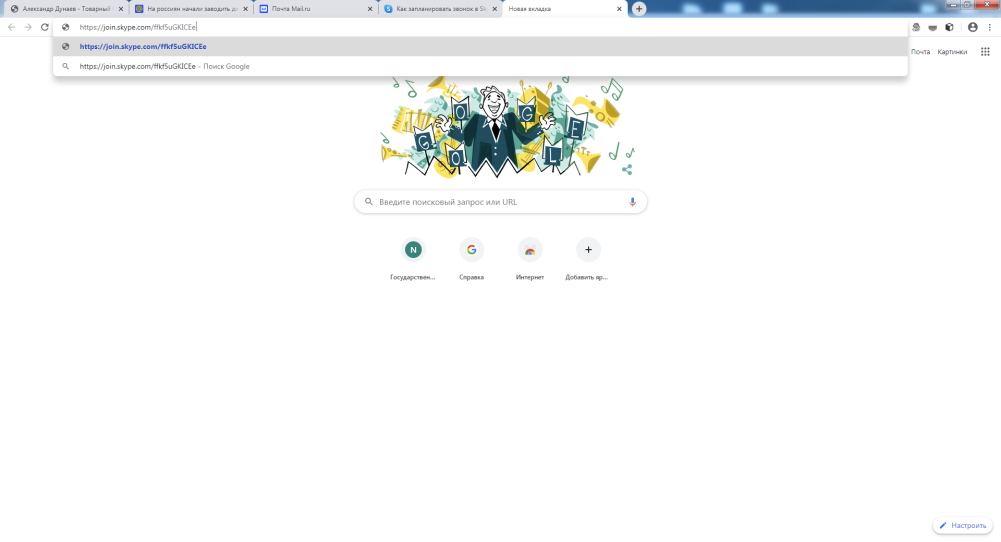 Присоединиться как гость.
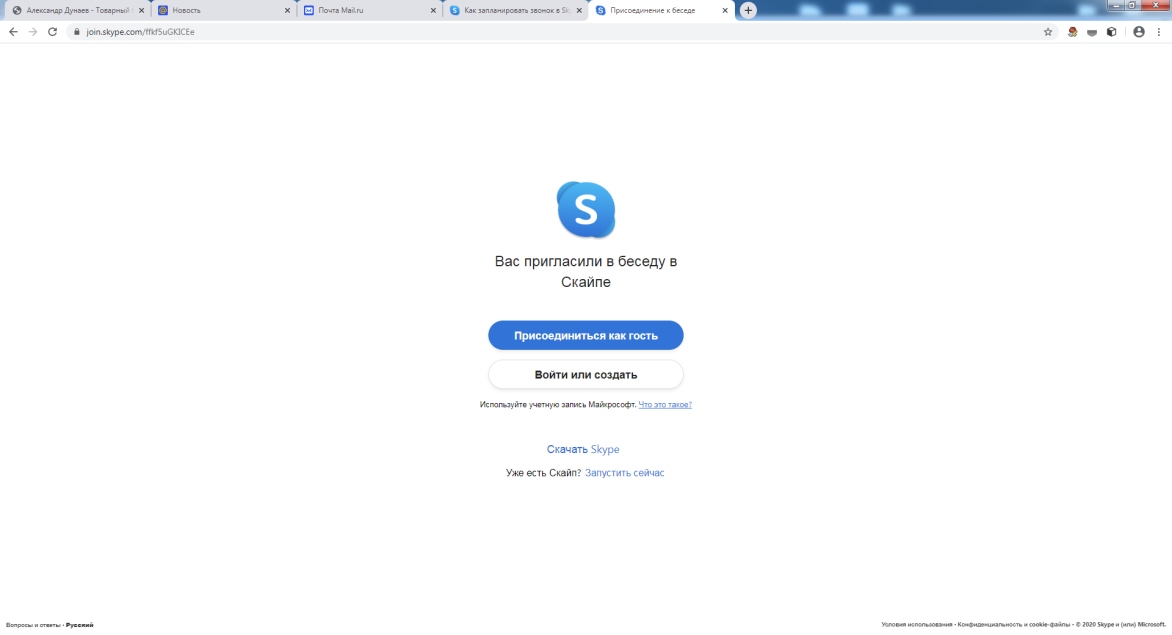 Ввести фамилию и имя студента и нажать присоединиться.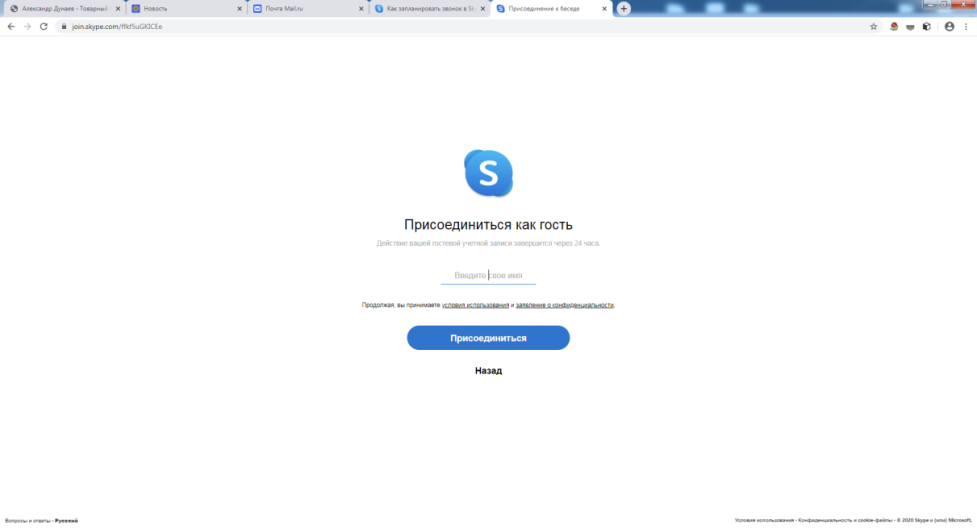 После этого вы попадаете в беседу и при необходимости можете подключиться в видео-аудио беседу, нажав на кнопку «Позвонить».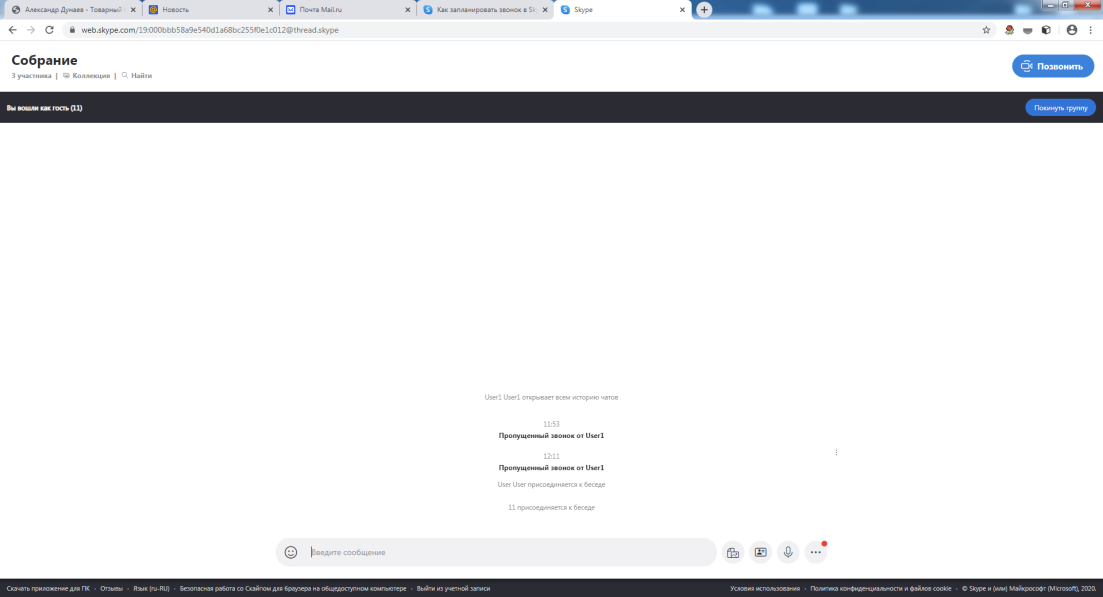 